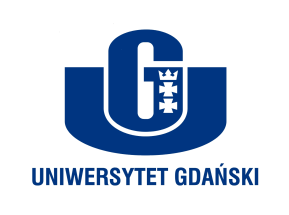 Monika RogoBiuro Rzecznika Prasowego Uniwersytetu Gdańskiegoul. Bażyńskiego 880-309 Gdańsktel.: (58) 523 25 84e-mail: monika.rogo@ug.edu.plhttp://www.ug.edu.pl/plGdańsk, 17 kwietnia 2018Komunikat prasowySpotkanie z prof. Stanisławem Cioskiem na Uniwersytecie GdańskimWydział Prawa i Administracji Uniwersytetu Gdańskiego zaprasza na spotkanie z prof. Stanisławem Cioskiem, ambasadorem w ZSRR i Rosji w latach 1989-1996. W wystąpieniu pt. „Jaka przyszłość czeka Rosję?” Profesor powie o tegorocznych wyborach w Federacji Rosyjskiej oraz sytuacji geopolitycznej na świecie.Czas: 24 kwietnia 2018, godz. 16.00Miejsce: Wydział Prawa i Administracji UG, Gdańsk, ul. Bażyńskiego 6, Audytorium AWażne: Wstęp wolny po okazaniu legitymacji studenckiej. W związku ze względami bezpieczeństwa w spotkaniu weźmie udział tylko 200 osób.Proszę o informację w razie chęci udziału przedstawicieli mediów.